HOLLY HIGH SCHOOL
BOYS VARSITY FOOTBALLHolly High School Varsity Football beat Owosso High School 61-12Thursday, August 31, 2017
7:00 PM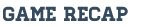 Holly wins over Owosso 61-12 bringing Holly to 2-0 and dropping Owosso to 0-2

Highlights for the Bronchos:
Holly sets a school record with scoring 61 points
Jacob Honstetter 9 rushes for 114 and 1 TD 1 catch for 39 yards
Will Greer 8 rushes for 97 yards
Wyatt Scribner 5 rushes for 66 yards 1 TD and a 93 yard Kick-off return for TD
Collin Dallwitz 5 for 20 yards 2 TDs
Adam Welch 1 rush 25 yards 1 TD
Mason Weishuhn 1 rush 12 yards 1 TD

JD Lannon 1 catch for 32 yards and 1 TD
Grant Tooley 2 catches for 24 yards and 1 TD

Cade Dallwitz 5 for 5 passing 105 yards 2 TDs 2 runs for 18 yards

Joe O'Connor--12 tackles and 1 fumble recovery
DJ Tennis--9 tackles 2 tackles for loss
Grant Tooley--8 tackles
Collin Dallwitz--6 tackles

Holly travels to Linden for the week 3 Flint Metro League showdown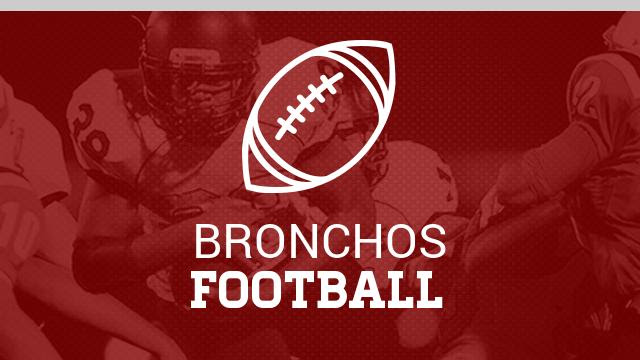 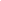 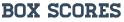 